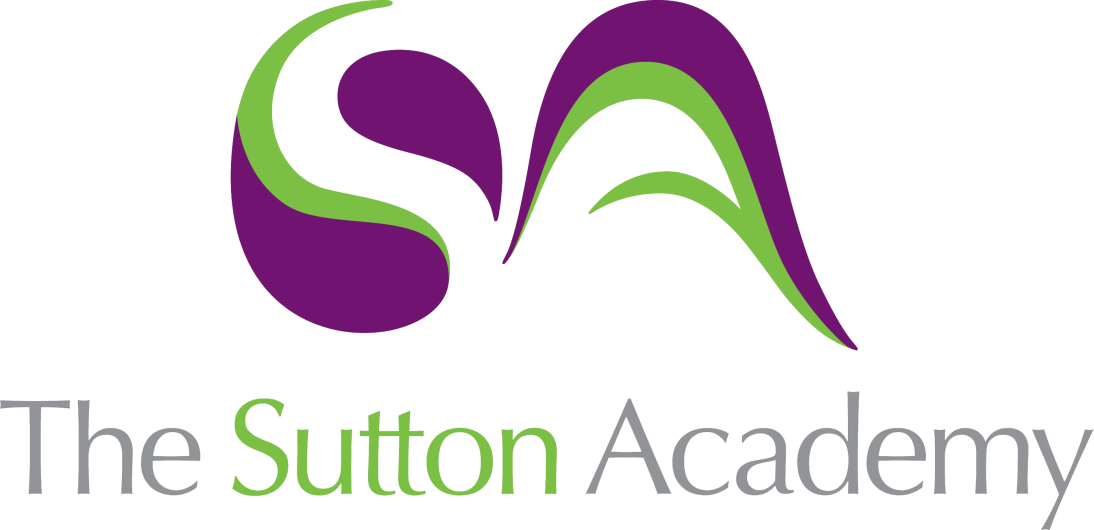 Knowledge Rich Curriculum Plan Year 9: Natural forms – Textiles Term 2:1 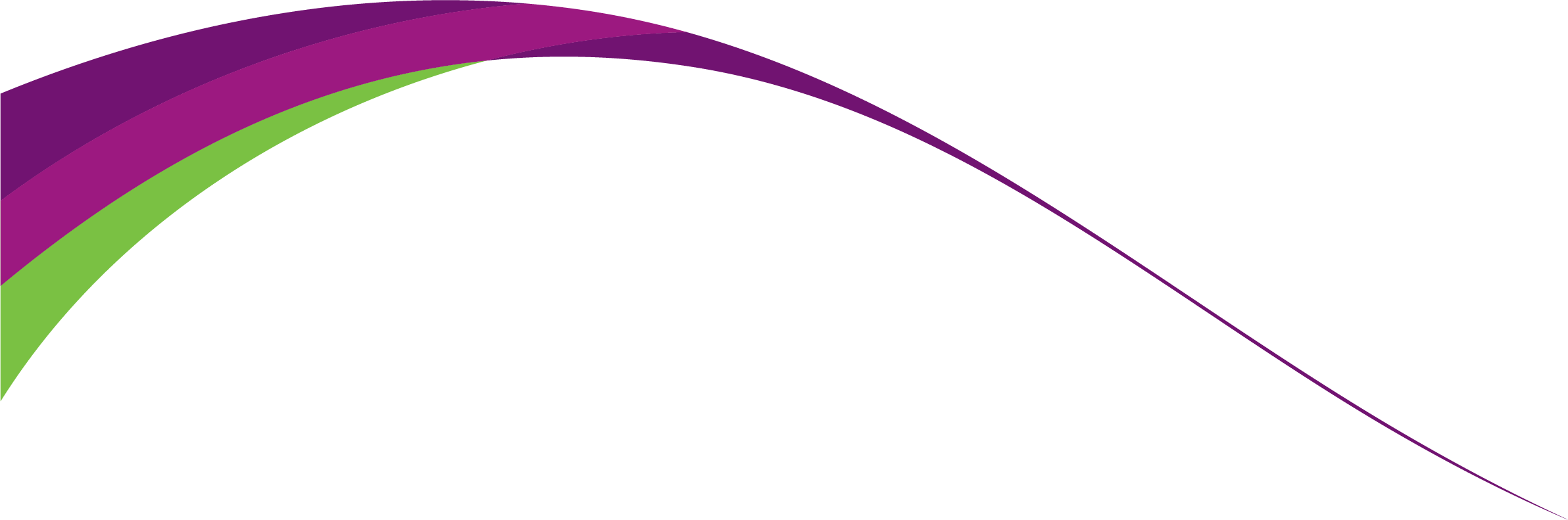 Lesson/Learning Sequence Formal Elements Intended Knowledge:Students will know that…Tiered Vocabulary Prior Knowledge:In order to know this students, need to already know how…Assessment Lesson 1: What is Shabori? How to read and discuss the Japanese textile technique of Shibori .How to produce a Shibori piece using fabric. Shibori is a Japanese manual resist dyeing technique used on textiles to creates patterns that spread unevenly across the fabric. How to form their own opinion of the artists work. Talk about artists work using subject vocabulary with their peers.How to apply paint onto fabric.Lesson 2: String reliefUse the work of Karl blossfield to create a line drawing. Applying string to your drawing to create a definitive line print. A relief is when a three-dimensional element are raised from a flat base.To create a line drawing from observation.How to apply relief to cardboard.Lesson 3: String printThe process of creating a string print onto fabric. How to apply a repetitive print onto fabricApply print pigment to the string relief to create a definitive lined print. Repetition: the recurrence of an action or event.To create a pattern.To apply complimentary colours to their piece. Lesson 4: EmbroideryEmbroidery embellishes fabric to add texture.How to thread up a needle.Embellish your print with a range of stitches. Embellish: make (something) more attractive by the addition of decorative details or features.Embroidery: Embroidery is the craft of decorating fabric or other materials using a needle to apply thread or yarn. Embroidery may also incorporate other materials such as pearls, beads, quills, and sequins.To thread a needle. To use thread and button to embellish fabric pieces.Lesson 5: Wax entrapment Images and natural objects can be trapped using wax to create pieces of art. Understand the work of Betty Pepper. Using collage to create pieces of art. Wax entrapment: Trapping This manipulation is relative to layering technique; in which a sheer or transparent fabric is used over the top of a background and wax is then applied to hold something in between.Collage: Collage describes both the technique and the resulting work of art in which pieces of paper, photographs, fabric and other ephemera are arranged and stuck down onto a supporting surface.To apply collage to their work. How to form their own opinion of the artists work. Talk about artists work using subject Lesson 6: Present and reflect Presentation is important to the aesthetic of drawings and pieces of art. Placement of work shows clear presentation Reflect on work and what they have learned through the term. Whole class feedback will be given to identify strengths and weaknesses.To reflect on their work and evaluate each element.Students will carry out their SSS challenge according to their staff feedback and reflection.  Evaluation is an opportunity to: discuss your development and final work. Help others understand what you were trying to achieve. Explain your successes and weaknesses.To reflect on their work and their strengths and weaknesses. Identify what they want to improve and how to improve.